Forma de Registración Familiar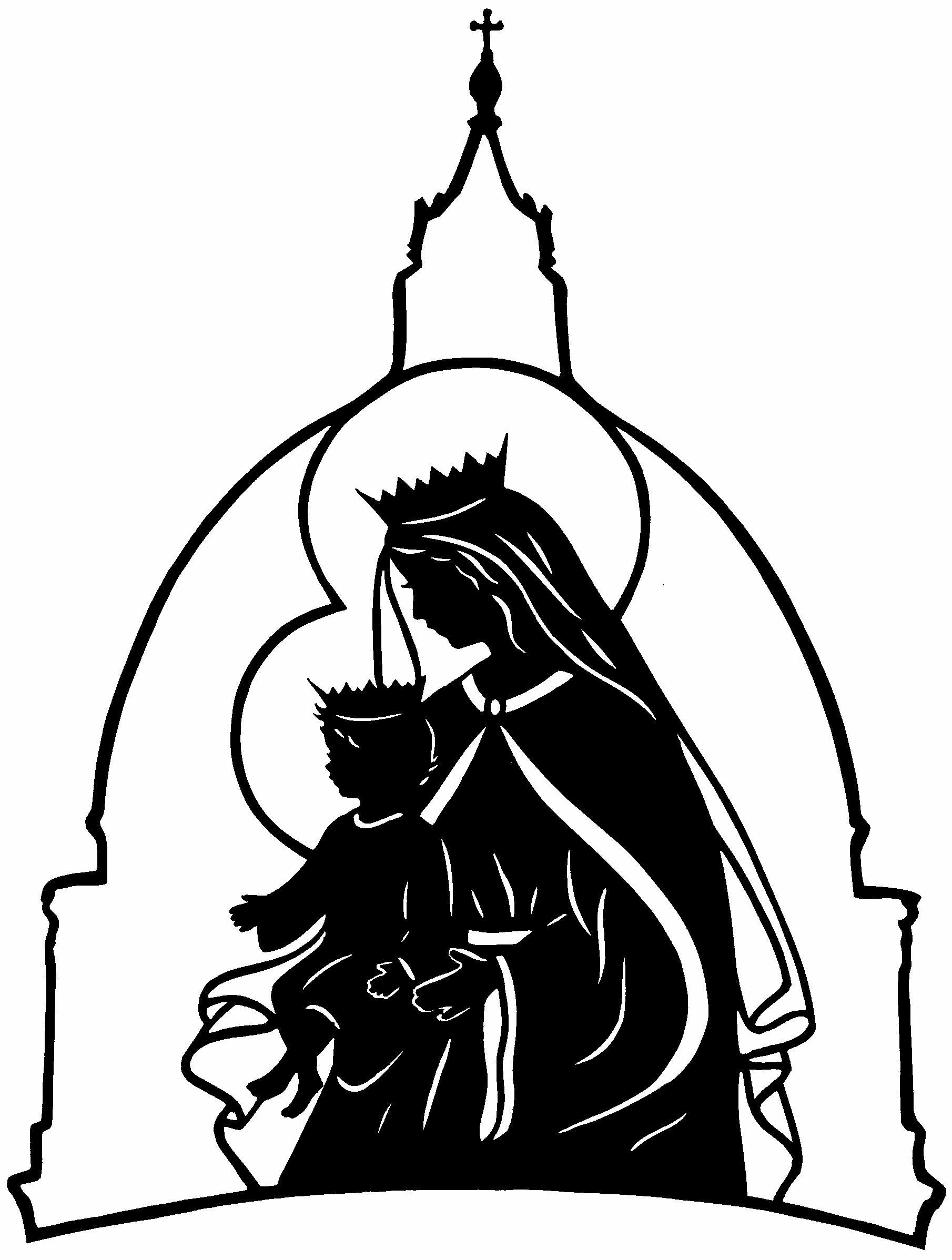 Totus Tuus—Diocesis de San AngeloNota: Para registrase, niños/as y jóvenes tienen que tener (mínimo) el primer grado y (máximo) el 12 grado para el año escolar siguiente que comienza en agosto. Gracias! Estamos emocionados de que sus hijos asistan este programa !! Nombre:____________________________________ Grado al que va a Entrar ____________ Nombre:____________________________________ Grado al que va a Entrar ____________ Nombre:____________________________________ Grado al que va a Entrar ____________ Nombre:____________________________________ Grado al que va a Entrar ____________ Alguna alergia o condición médica para cualquiera de los niños? Si es así, indique, junto con cualquier otra información médica que crea que puede ser útil para nosotros. Numero de Telefono de Casa #____________________
Numero de Padres o Contacto de Emergencia #_____________________
Contacto de Emergencia (si es diferente al de arriba) ___________________________ Permiso de Padres/Guardianes (tiene que ser firmado y regresado con la registracion) Yo le doy permiso a mi hijo (a) a participar en Totus Tuus en la Diócesis de San Angelo, el verano del 2024. Yo, libero e indemnizo a la Diócesis de San Angelo, el Obispo, la parroquia donde me he inscrito, el personal y los voluntarios, y el equipo de Totus Tuus de todas las reclamaciones por lesiones personales a la propiedad que mi hijo (a) que pueda sufrir durante su participación en este programa. 
Yo autorizo fotografías que incluyen a mi hijo(a) para ser utilizadas en diversos medios de comunicación parroquial o diocesana. Si ________No________ ____________________________                          ________________________ Firma de Padre/Guardian 					      Fecha Los niños que estén en los grados 1-6 se reunirán en el área designada de las parroquias de
9 a.m.-3 p.m. de lunes a viernes. Los grados entrantes de 7-12 se reunirán de 6:30-8:45 pm de domingo a jueves. Los niños en el programa del día, a menos que su parroquia ha indicado de otra manera, tendrán que traer lonche.  